МИНИСТЕРСТВО ПРОСВЕЩЕНИЯ РОССИЙСКОЙ ФЕДЕРАЦИИФГБОУ ВО «МОСКОВСКИЙ ГОСУДАРСТВЕННЫЙ ПСИХОЛОГО-ПЕДАГОГИЧЕСКИЙ УНИВЕРСИТЕТ»ФГБОУ ВО «НИЖЕГОРОДСКИЙ ГОСУДАРСТВЕННЫЙ ПЕДАГОГИЧЕСКИЙ УНИВЕРСИТЕТ ИМ. К. МИНИНА»ФГБОУ ВО «РОССИЙСКИЙ ГОСУДАРСТВЕННЫЙ ПЕДАГОГИЧЕСКИЙ УНИВЕРСИТЕТ ИМ. А.И. ГЕРЦЕНАПРОФЕССИОНАЛЬНО-ОБЩЕСТВЕННОЕ СЛУШАНИЕ «ПЕРСПЕКТИВЫ ПРОФЕССИОНАЛЬНОЙ КАРЬЕРЫ ВЫПУСКНИКОВ С ИНВАЛИДНОСТЬЮ»15 октября 2021 г13.00–15.30 (время московское)ссылка для подключения:https://mgppu.webex.com/mgppu/j.php?MTID=m8a6e82c52b42c7e7a4466144d9eb4548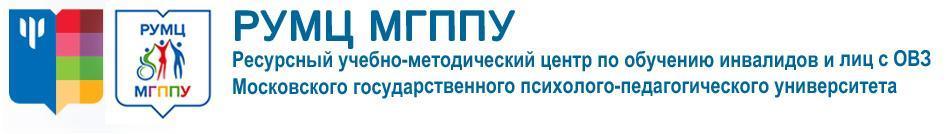 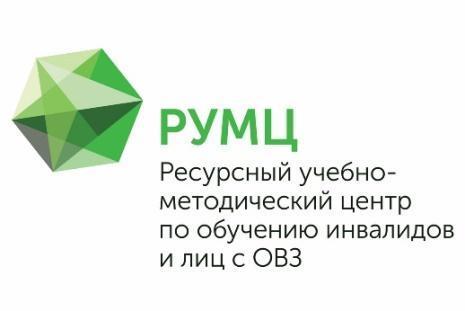 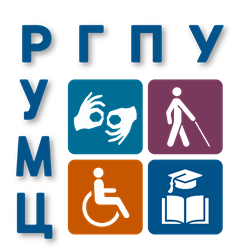 13.00 – 13.10ПРИВЕТСТВЕННОЕ СЛОВОСаитгалиева Гузель Газимовна – директор Ресурсного учебно-методического центра по обучению инвалидов и лиц с ограниченными возможностями здоровья ФГБОУ ВО «Московский государственный психолого-педагогический университет».Антропов Александр Петрович – директор Ресурсного учебно-методического центра по обучению инвалидов и лиц с ограниченными возможностями здоровья ФГБОУ ВО «Российский государственный педагогический университет им. А. И. Герцена».Краснопевцева Татьяна Федоровна – директор Ресурсного учебно-методического центра по обучению инвалидов и лиц с ограниченными возможностями здоровья ФГБОУ ВО «Нижегородский государственный педагогический университет имени Козьмы Минина (Мининский университет)» 13.10 – 13.40«ДИАЛОГ С РАБОТОДАТЕЛЕМ»(выступление работодателей и успешных выпускников с инвалидностью)13.45 – 14.15 «МОЯ КАРЬЕРА – СТРАТЕГИЯ ВЫБОРА» (тренинг)Говорина Елена, сотрудник программы «Доступная работа» центра «Моя карьера»  14.20 – 14.50«ШПАРГАЛКИ САМОПРЕЗЕНТАЦИИ» (тренинг)Лезова Екатерина Геннадьевна, руководитель Автономной некоммерческой организации «Центр помощи семьям с особыми детьми «Школа Счастья»»14.50 – 15.30«СВОБОДНЫЙ МИКРОФОН»